						DatumAnsökan om förtjänstmärke från Röda Korsets SjuksköterskeföreningNamn: ................................................................................Adress: ............................................................................................................................................................................Tel: .....................................................................................E-post: ................................................................................Födelsedatum: ...................................................................Matrikel eller medlemsnummer ................................................................Undertecknad ansöker härmed om förtjänstmärke efter att varit medlem i 5 år samt arbetat i 10 år. Info se hemsidanEv. bilagor, antal: .............................................................................. den ......................... 20 ......ort.......................................................................NamnteckningMed min underskrift ger jag Röda Korsets Sjuksköterskeföreningtillåtelse att redovisa mitt namn på sin hemsida..............................................................................................................................................................Ansökan ska innehålla:Utbildningsår, arbetsintyg medlemsnummer och hur många år man varit medlemSkicka tillStyrelsen/Förtjänstmärke ansvarigMatilda Björnsdotter
Näverkvarnsvägen 46
124 32 BandhagenEller mejla tillstyrelsen@rksf.se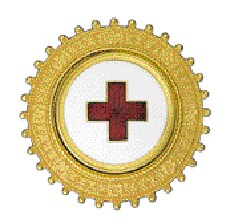 